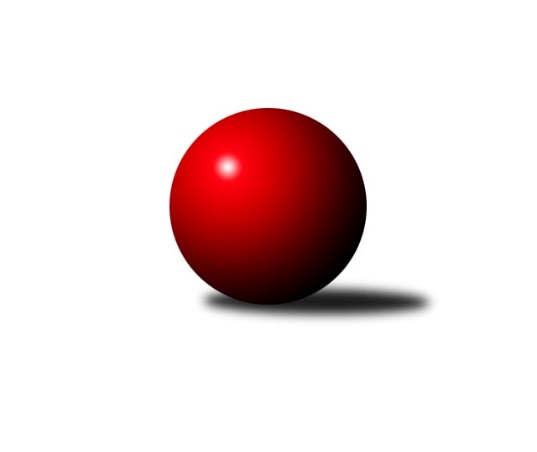 Č.9Ročník 2018/2019	28.4.2024 Západočeská divize 2018/2019Statistika 9. kolaTabulka družstev:		družstvo	záp	výh	rem	proh	skore	sety	průměr	body	plné	dorážka	chyby	1.	Loko Cheb B	9	6	0	3	91 : 53 	(40.5 : 30.5)	2589	12	1774	815	24	2.	TJ Slavoj Plzeň	9	6	0	3	89 : 55 	(56.0 : 52.0)	2621	12	1791	830	29.2	3.	Loko Cheb A	9	6	0	3	84 : 60 	(41.5 : 38.5)	2613	12	1771	842	24.6	4.	Kuželky Ji.Hazlov B	9	6	0	3	76 : 68 	(45.5 : 42.5)	2563	12	1781	783	34.8	5.	Baník Stříbro	9	5	0	4	76 : 68 	(42.0 : 28.0)	2544	10	1765	779	38.6	6.	SKK K.Vary	9	5	0	4	73 : 71 	(42.0 : 42.0)	2592	10	1775	817	26.1	7.	TJ Lomnice B	9	4	0	5	74 : 70 	(42.5 : 37.5)	2584	8	1776	808	39.6	8.	TJ Havlovice	9	4	0	5	70 : 74 	(47.0 : 36.0)	2567	8	1778	789	33.1	9.	Sokol Útvina	9	4	0	5	65 : 79 	(42.0 : 54.0)	2535	8	1733	802	34.6	10.	TJ Dobřany	9	4	0	5	62 : 82 	(36.0 : 38.0)	2587	8	1767	821	25.8	11.	Kuž.Holýšov	9	2	0	7	55 : 89 	(37.5 : 56.5)	2577	4	1769	808	33.6	12.	TJ Jáchymov	9	2	0	7	49 : 95 	(40.5 : 57.5)	2537	4	1730	807	30.7Tabulka doma:		družstvo	záp	výh	rem	proh	skore	sety	průměr	body	maximum	minimum	1.	Loko Cheb B	5	5	0	0	71 : 9 	(27.0 : 7.0)	2729	10	2815	2697	2.	Baník Stříbro	5	5	0	0	62 : 18 	(28.0 : 12.0)	2671	10	2712	2620	3.	Kuželky Ji.Hazlov B	5	5	0	0	62 : 18 	(34.0 : 20.0)	2635	10	2678	2603	4.	SKK K.Vary	5	5	0	0	60 : 20 	(29.0 : 21.0)	2593	10	2671	2526	5.	TJ Slavoj Plzeň	4	4	0	0	52 : 12 	(28.0 : 20.0)	2754	8	2837	2656	6.	Loko Cheb A	4	4	0	0	48 : 16 	(18.0 : 12.0)	2769	8	2811	2740	7.	TJ Dobřany	5	4	0	1	48 : 32 	(29.0 : 21.0)	2550	8	2601	2505	8.	TJ Havlovice	4	3	0	1	46 : 18 	(24.0 : 9.0)	2635	6	2675	2590	9.	TJ Lomnice B	5	3	0	2	52 : 28 	(29.5 : 20.5)	2483	6	2556	2412	10.	Sokol Útvina	4	3	0	1	42 : 22 	(21.0 : 19.0)	2472	6	2510	2435	11.	TJ Jáchymov	4	2	0	2	33 : 31 	(19.5 : 20.5)	2553	4	2602	2518	12.	Kuž.Holýšov	4	1	0	3	26 : 38 	(18.5 : 25.5)	2646	2	2684	2587Tabulka venku:		družstvo	záp	výh	rem	proh	skore	sety	průměr	body	maximum	minimum	1.	TJ Slavoj Plzeň	5	2	0	3	37 : 43 	(28.0 : 32.0)	2594	4	2798	2476	2.	Loko Cheb A	5	2	0	3	36 : 44 	(23.5 : 26.5)	2582	4	2700	2434	3.	TJ Lomnice B	4	1	0	3	22 : 42 	(13.0 : 17.0)	2609	2	2778	2511	4.	Kuž.Holýšov	5	1	0	4	29 : 51 	(19.0 : 31.0)	2563	2	2688	2474	5.	Loko Cheb B	4	1	0	3	20 : 44 	(13.5 : 23.5)	2575	2	2664	2434	6.	TJ Havlovice	5	1	0	4	24 : 56 	(23.0 : 27.0)	2553	2	2667	2456	7.	Sokol Útvina	5	1	0	4	23 : 57 	(21.0 : 35.0)	2547	2	2704	2438	8.	Kuželky Ji.Hazlov B	4	1	0	3	14 : 50 	(11.5 : 22.5)	2539	2	2614	2422	9.	TJ Dobřany	4	0	0	4	14 : 50 	(7.0 : 17.0)	2597	0	2677	2512	10.	Baník Stříbro	4	0	0	4	14 : 50 	(14.0 : 16.0)	2512	0	2582	2427	11.	SKK K.Vary	4	0	0	4	13 : 51 	(13.0 : 21.0)	2592	0	2668	2508	12.	TJ Jáchymov	5	0	0	5	16 : 64 	(21.0 : 37.0)	2534	0	2622	2392Tabulka podzimní části:		družstvo	záp	výh	rem	proh	skore	sety	průměr	body	doma	venku	1.	Loko Cheb B	9	6	0	3	91 : 53 	(40.5 : 30.5)	2589	12 	5 	0 	0 	1 	0 	3	2.	TJ Slavoj Plzeň	9	6	0	3	89 : 55 	(56.0 : 52.0)	2621	12 	4 	0 	0 	2 	0 	3	3.	Loko Cheb A	9	6	0	3	84 : 60 	(41.5 : 38.5)	2613	12 	4 	0 	0 	2 	0 	3	4.	Kuželky Ji.Hazlov B	9	6	0	3	76 : 68 	(45.5 : 42.5)	2563	12 	5 	0 	0 	1 	0 	3	5.	Baník Stříbro	9	5	0	4	76 : 68 	(42.0 : 28.0)	2544	10 	5 	0 	0 	0 	0 	4	6.	SKK K.Vary	9	5	0	4	73 : 71 	(42.0 : 42.0)	2592	10 	5 	0 	0 	0 	0 	4	7.	TJ Lomnice B	9	4	0	5	74 : 70 	(42.5 : 37.5)	2584	8 	3 	0 	2 	1 	0 	3	8.	TJ Havlovice	9	4	0	5	70 : 74 	(47.0 : 36.0)	2567	8 	3 	0 	1 	1 	0 	4	9.	Sokol Útvina	9	4	0	5	65 : 79 	(42.0 : 54.0)	2535	8 	3 	0 	1 	1 	0 	4	10.	TJ Dobřany	9	4	0	5	62 : 82 	(36.0 : 38.0)	2587	8 	4 	0 	1 	0 	0 	4	11.	Kuž.Holýšov	9	2	0	7	55 : 89 	(37.5 : 56.5)	2577	4 	1 	0 	3 	1 	0 	4	12.	TJ Jáchymov	9	2	0	7	49 : 95 	(40.5 : 57.5)	2537	4 	2 	0 	2 	0 	0 	5Tabulka jarní části:		družstvo	záp	výh	rem	proh	skore	sety	průměr	body	doma	venku	1.	TJ Jáchymov	0	0	0	0	0 : 0 	(0.0 : 0.0)	0	0 	0 	0 	0 	0 	0 	0 	2.	TJ Lomnice B	0	0	0	0	0 : 0 	(0.0 : 0.0)	0	0 	0 	0 	0 	0 	0 	0 	3.	Loko Cheb B	0	0	0	0	0 : 0 	(0.0 : 0.0)	0	0 	0 	0 	0 	0 	0 	0 	4.	Loko Cheb A	0	0	0	0	0 : 0 	(0.0 : 0.0)	0	0 	0 	0 	0 	0 	0 	0 	5.	Kuželky Ji.Hazlov B	0	0	0	0	0 : 0 	(0.0 : 0.0)	0	0 	0 	0 	0 	0 	0 	0 	6.	TJ Havlovice	0	0	0	0	0 : 0 	(0.0 : 0.0)	0	0 	0 	0 	0 	0 	0 	0 	7.	Kuž.Holýšov	0	0	0	0	0 : 0 	(0.0 : 0.0)	0	0 	0 	0 	0 	0 	0 	0 	8.	Sokol Útvina	0	0	0	0	0 : 0 	(0.0 : 0.0)	0	0 	0 	0 	0 	0 	0 	0 	9.	Baník Stříbro	0	0	0	0	0 : 0 	(0.0 : 0.0)	0	0 	0 	0 	0 	0 	0 	0 	10.	TJ Dobřany	0	0	0	0	0 : 0 	(0.0 : 0.0)	0	0 	0 	0 	0 	0 	0 	0 	11.	TJ Slavoj Plzeň	0	0	0	0	0 : 0 	(0.0 : 0.0)	0	0 	0 	0 	0 	0 	0 	0 	12.	SKK K.Vary	0	0	0	0	0 : 0 	(0.0 : 0.0)	0	0 	0 	0 	0 	0 	0 	0 Zisk bodů pro družstvo:		jméno hráče	družstvo	body	zápasy	v %	dílčí body	sety	v %	1.	Ladislav Lipták 	Loko Cheb A  	16	/	9	(89%)		/		(%)	2.	Jan Čech 	Baník Stříbro 	14	/	9	(78%)		/		(%)	3.	Jiří Opatrný 	TJ Slavoj Plzeň 	14	/	9	(78%)		/		(%)	4.	Dagmar Rajlichová 	Loko Cheb B  	14	/	9	(78%)		/		(%)	5.	Lenka Pivoňková 	Loko Cheb B  	14	/	9	(78%)		/		(%)	6.	Miroslav Knespl 	TJ Lomnice B 	14	/	9	(78%)		/		(%)	7.	Petr Harmáček 	TJ Slavoj Plzeň 	14	/	9	(78%)		/		(%)	8.	František Zůna 	TJ Havlovice  	13	/	9	(72%)		/		(%)	9.	Daniel Šeterle 	Kuž.Holýšov 	12	/	6	(100%)		/		(%)	10.	Tereza Štursová 	TJ Lomnice B 	12	/	8	(75%)		/		(%)	11.	Michael Wittwar 	Kuželky Ji.Hazlov B 	12	/	8	(75%)		/		(%)	12.	Petr Haken 	Kuželky Ji.Hazlov B 	12	/	8	(75%)		/		(%)	13.	Stanislav Veselý 	Sokol Útvina 	12	/	8	(75%)		/		(%)	14.	Petr Rajlich 	Loko Cheb B  	12	/	9	(67%)		/		(%)	15.	Miroslav Vlček 	TJ Jáchymov 	12	/	9	(67%)		/		(%)	16.	Věra Martincová 	TJ Lomnice B 	12	/	9	(67%)		/		(%)	17.	Jana Komancová 	Kuželky Ji.Hazlov B 	12	/	9	(67%)		/		(%)	18.	Václav Kříž ml.	Sokol Útvina 	12	/	9	(67%)		/		(%)	19.	Josef Ženíšek 	SKK K.Vary 	12	/	9	(67%)		/		(%)	20.	Jiří Jaroš 	Loko Cheb B  	11	/	9	(61%)		/		(%)	21.	František Douša 	Loko Cheb A  	10	/	8	(63%)		/		(%)	22.	Josef Hořejší 	TJ Slavoj Plzeň 	10	/	8	(63%)		/		(%)	23.	Jan Kříž 	Sokol Útvina 	10	/	9	(56%)		/		(%)	24.	Pavel Pivoňka 	TJ Havlovice  	10	/	9	(56%)		/		(%)	25.	Pavel Treppesch 	Baník Stříbro 	10	/	9	(56%)		/		(%)	26.	Josef Chrastil 	Loko Cheb A  	10	/	9	(56%)		/		(%)	27.	Václav Hranáč 	TJ Slavoj Plzeň 	9	/	7	(64%)		/		(%)	28.	Jaroslav Hablovec 	Kuž.Holýšov 	8	/	6	(67%)		/		(%)	29.	Petr Čolák 	SKK K.Vary 	8	/	7	(57%)		/		(%)	30.	Pavel Boháč 	SKK K.Vary 	8	/	7	(57%)		/		(%)	31.	Jan Kubík 	Loko Cheb A  	8	/	8	(50%)		/		(%)	32.	Jan Vank 	SKK K.Vary 	8	/	8	(50%)		/		(%)	33.	Petr Kučera 	TJ Dobřany 	8	/	8	(50%)		/		(%)	34.	Jakub Harmáček 	TJ Slavoj Plzeň 	8	/	8	(50%)		/		(%)	35.	Jan Vacikar 	Baník Stříbro 	8	/	9	(44%)		/		(%)	36.	Andrea Palacká 	TJ Havlovice  	8	/	9	(44%)		/		(%)	37.	Marek Smetana 	TJ Dobřany 	8	/	9	(44%)		/		(%)	38.	Miroslav Pivoňka 	Loko Cheb B  	8	/	9	(44%)		/		(%)	39.	Martin Kuchař 	TJ Jáchymov 	8	/	9	(44%)		/		(%)	40.	Michal Lohr 	TJ Dobřany 	8	/	9	(44%)		/		(%)	41.	Jiří Šrek 	TJ Jáchymov 	8	/	9	(44%)		/		(%)	42.	Josef Dvořák 	TJ Dobřany 	8	/	9	(44%)		/		(%)	43.	Hana Berkovcová 	Loko Cheb B  	8	/	9	(44%)		/		(%)	44.	Milan Laksar 	Kuž.Holýšov 	7	/	9	(39%)		/		(%)	45.	Vojtěch Kořan 	TJ Dobřany 	7	/	9	(39%)		/		(%)	46.	Zdeněk Kříž st.	Sokol Útvina 	6	/	3	(100%)		/		(%)	47.	Vladimír Šraga 	Baník Stříbro 	6	/	6	(50%)		/		(%)	48.	Tibor Palacký 	TJ Havlovice  	6	/	7	(43%)		/		(%)	49.	Jaroslav Harančík 	Baník Stříbro 	6	/	7	(43%)		/		(%)	50.	Jan Laksar 	Kuž.Holýšov 	6	/	7	(43%)		/		(%)	51.	Bernard Vraniak 	Baník Stříbro 	6	/	8	(38%)		/		(%)	52.	Josef Kreutzer 	TJ Slavoj Plzeň 	6	/	8	(38%)		/		(%)	53.	Zdeněk Eichler 	Loko Cheb A  	6	/	8	(38%)		/		(%)	54.	Vladimír Rygl 	TJ Havlovice  	6	/	9	(33%)		/		(%)	55.	Zuzana Kožíšková 	TJ Lomnice B 	6	/	9	(33%)		/		(%)	56.	Andrea Špačková 	Kuželky Ji.Hazlov B 	6	/	9	(33%)		/		(%)	57.	Lucie Vajdíková 	TJ Lomnice B 	6	/	9	(33%)		/		(%)	58.	Jiří Mitáček ml.	SKK K.Vary 	5	/	3	(83%)		/		(%)	59.	Miloš Černohorský 	TJ Havlovice  	5	/	8	(31%)		/		(%)	60.	Vlastimil Hlavatý 	Sokol Útvina 	5	/	8	(31%)		/		(%)	61.	Petra Vařechová 	TJ Havlovice  	4	/	2	(100%)		/		(%)	62.	Roman Drugda 	TJ Slavoj Plzeň 	4	/	2	(100%)		/		(%)	63.	Iveta Heřmanová 	Loko Cheb A  	4	/	3	(67%)		/		(%)	64.	Jiří Nováček 	Loko Cheb A  	4	/	4	(50%)		/		(%)	65.	Václav Loukotka 	Baník Stříbro 	4	/	5	(40%)		/		(%)	66.	Jiří Hojsák 	SKK K.Vary 	4	/	5	(40%)		/		(%)	67.	Lukáš Kožíšek 	TJ Lomnice B 	4	/	6	(33%)		/		(%)	68.	Pavel Sloup 	TJ Dobřany 	4	/	7	(29%)		/		(%)	69.	Jan Myslík 	Kuž.Holýšov 	4	/	8	(25%)		/		(%)	70.	Dana Blaslová 	TJ Jáchymov 	4	/	8	(25%)		/		(%)	71.	Kamil Bláha 	Kuželky Ji.Hazlov B 	4	/	8	(25%)		/		(%)	72.	Zdeněk Hlavatý 	TJ Jáchymov 	4	/	8	(25%)		/		(%)	73.	Stanislav Šlajer 	Kuž.Holýšov 	4	/	8	(25%)		/		(%)	74.	Lubomír Martínek 	SKK K.Vary 	4	/	9	(22%)		/		(%)	75.	Pavel Repčík 	Kuželky Ji.Hazlov B 	4	/	9	(22%)		/		(%)	76.	Ivana Nová 	TJ Jáchymov 	3	/	8	(19%)		/		(%)	77.	Dominik Král 	Baník Stříbro 	2	/	1	(100%)		/		(%)	78.	Rudolf Schimmer 	TJ Lomnice B 	2	/	1	(100%)		/		(%)	79.	Václav Vlček 	Sokol Útvina 	2	/	1	(100%)		/		(%)	80.	Irena Živná 	TJ Jáchymov 	2	/	1	(100%)		/		(%)	81.	Vítězslav Vodehnal 	SKK K.Vary 	2	/	1	(100%)		/		(%)	82.	Josef Vdovec 	Kuž.Holýšov 	2	/	1	(100%)		/		(%)	83.	Václav Toupal 	TJ Havlovice  	2	/	1	(100%)		/		(%)	84.	Otto Sloup 	TJ Dobřany 	2	/	1	(100%)		/		(%)	85.	Michael Martínek 	Kuž.Holýšov 	2	/	2	(50%)		/		(%)	86.	Jiří Šlajer 	Kuž.Holýšov 	2	/	2	(50%)		/		(%)	87.	Petr Bohmann 	Kuželky Ji.Hazlov B 	2	/	2	(50%)		/		(%)	88.	Rudolf Štěpanovský 	TJ Lomnice B 	2	/	2	(50%)		/		(%)	89.	Jan Horák 	Sokol Útvina 	2	/	5	(20%)		/		(%)	90.	Marek Eisman 	TJ Dobřany 	1	/	1	(50%)		/		(%)	91.	Jiří Baloun 	TJ Dobřany 	0	/	1	(0%)		/		(%)	92.	Jakub Janouch 	Kuž.Holýšov 	0	/	1	(0%)		/		(%)	93.	Vladimír Lukeš 	TJ Jáchymov 	0	/	1	(0%)		/		(%)	94.	Václav Kříž st.	Sokol Útvina 	0	/	1	(0%)		/		(%)	95.	Vít Červenka 	Sokol Útvina 	0	/	1	(0%)		/		(%)	96.	Eva Nováčková 	Loko Cheb A  	0	/	1	(0%)		/		(%)	97.	Kamila Marčíková 	TJ Slavoj Plzeň 	0	/	1	(0%)		/		(%)	98.	Bohumil Jirka 	Kuž.Holýšov 	0	/	1	(0%)		/		(%)	99.	František Bürger 	TJ Slavoj Plzeň 	0	/	1	(0%)		/		(%)	100.	Ladislav Martínek 	TJ Jáchymov 	0	/	1	(0%)		/		(%)	101.	Lubomír Hromada 	TJ Lomnice B 	0	/	1	(0%)		/		(%)	102.	Pavel Benčík 	Kuželky Ji.Hazlov B 	0	/	1	(0%)		/		(%)	103.	Pavel Schubert 	Loko Cheb A  	0	/	1	(0%)		/		(%)	104.	Václav Čechura 	SKK K.Vary 	0	/	1	(0%)		/		(%)	105.	Jan Pešek 	TJ Slavoj Plzeň 	0	/	1	(0%)		/		(%)	106.	Tomáš Lukeš 	Kuž.Holýšov 	0	/	2	(0%)		/		(%)	107.	Bohumil Vyleťal 	Loko Cheb A  	0	/	2	(0%)		/		(%)	108.	Jaroslav Patkaň 	Sokol Útvina 	0	/	2	(0%)		/		(%)	109.	Jaroslav Dobiáš 	Sokol Útvina 	0	/	6	(0%)		/		(%)Průměry na kuželnách:		kuželna	průměr	plné	dorážka	chyby	výkon na hráče	1.	TJ Slavoj Plzeň, 1-4	2704	1817	887	27.0	(450.8)	2.	Lokomotiva Cheb, 1-2	2677	1811	865	22.8	(446.2)	3.	Kuželky Holýšov, 1-2	2670	1815	855	31.5	(445.1)	4.	Stříbro, 1-4	2634	1811	823	37.2	(439.0)	5.	Hazlov, 1-4	2606	1789	816	31.2	(434.4)	6.	Havlovice, 1-2	2588	1771	816	27.4	(431.4)	7.	Karlovy Vary, 1-4	2568	1774	793	30.7	(428.1)	8.	TJ Dobřany, 1-2	2550	1745	804	29.6	(425.1)	9.	Jáchymov, 1-2	2549	1754	794	33.1	(424.9)	10.	Lomnice, 1-4	2471	1719	752	43.7	(411.9)	11.	Sokol Útvina, 1-2	2451	1699	752	35.5	(408.6)Nejlepší výkony na kuželnách:TJ Slavoj Plzeň, 1-4TJ Slavoj Plzeň	2837	8. kolo	Jiří Opatrný 	TJ Slavoj Plzeň	515	8. koloTJ Lomnice B	2778	8. kolo	Petr Harmáček 	TJ Slavoj Plzeň	500	6. koloTJ Slavoj Plzeň	2778	6. kolo	Jiří Opatrný 	TJ Slavoj Plzeň	498	6. koloTJ Slavoj Plzeň	2743	4. kolo	Václav Hranáč 	TJ Slavoj Plzeň	494	8. koloLoko Cheb A 	2695	6. kolo	Petr Harmáček 	TJ Slavoj Plzeň	493	1. koloTJ Havlovice 	2667	4. kolo	Tereza Štursová 	TJ Lomnice B	488	8. koloTJ Slavoj Plzeň	2656	1. kolo	Josef Hořejší 	TJ Slavoj Plzeň	483	8. koloTJ Jáchymov	2482	1. kolo	Josef Kreutzer 	TJ Slavoj Plzeň	479	4. kolo		. kolo	František Zůna 	TJ Havlovice 	479	4. kolo		. kolo	Miroslav Knespl 	TJ Lomnice B	476	8. koloLokomotiva Cheb, 1-2Loko Cheb B 	2815	6. kolo	Ladislav Lipták 	Loko Cheb A 	550	5. koloLoko Cheb A 	2811	5. kolo	Ladislav Lipták 	Loko Cheb A 	519	3. koloLoko Cheb A 	2782	1. kolo	Ladislav Lipták 	Loko Cheb A 	514	1. koloLoko Cheb A 	2744	7. kolo	František Douša 	Loko Cheb A 	509	3. koloLoko Cheb A 	2740	3. kolo	Irena Živná 	TJ Jáchymov	501	9. koloLoko Cheb B 	2713	4. kolo	Ladislav Lipták 	Loko Cheb A 	499	7. koloLoko Cheb B 	2712	8. kolo	Jaroslav Hablovec 	Kuž.Holýšov	498	5. koloLoko Cheb B 	2710	9. kolo	František Douša 	Loko Cheb A 	495	7. koloLoko Cheb B 	2697	2. kolo	Petr Rajlich 	Loko Cheb B 	489	6. koloKuž.Holýšov	2688	5. kolo	Iveta Heřmanová 	Loko Cheb A 	488	5. koloKuželky Holýšov, 1-2TJ Slavoj Plzeň	2798	2. kolo	Jan Kříž 	Sokol Útvina	498	4. koloSokol Útvina	2704	4. kolo	Jiří Šlajer 	Kuž.Holýšov	491	4. koloKuž.Holýšov	2684	2. kolo	Daniel Šeterle 	Kuž.Holýšov	485	2. koloKuž.Holýšov	2673	6. kolo	Michael Martínek 	Kuž.Holýšov	480	8. koloSKK K.Vary	2668	6. kolo	Václav Hranáč 	TJ Slavoj Plzeň	478	2. koloKuž.Holýšov	2638	4. kolo	Jakub Harmáček 	TJ Slavoj Plzeň	473	2. koloKuželky Ji.Hazlov B	2614	8. kolo	Josef Hořejší 	TJ Slavoj Plzeň	473	2. koloKuž.Holýšov	2587	8. kolo	Jan Myslík 	Kuž.Holýšov	473	4. kolo		. kolo	Jaroslav Hablovec 	Kuž.Holýšov	469	2. kolo		. kolo	Josef Kreutzer 	TJ Slavoj Plzeň	468	2. koloStříbro, 1-4Baník Stříbro	2712	7. kolo	Pavel Treppesch 	Baník Stříbro	514	7. koloBaník Stříbro	2692	9. kolo	Josef Dvořák 	TJ Dobřany	499	6. koloBaník Stříbro	2690	6. kolo	Jan Vacikar 	Baník Stříbro	489	2. koloTJ Dobřany	2677	6. kolo	Jan Vacikar 	Baník Stříbro	485	6. koloKuž.Holýšov	2646	9. kolo	Jaroslav Harančík 	Baník Stříbro	471	2. koloBaník Stříbro	2639	2. kolo	Jan Laksar 	Kuž.Holýšov	468	9. koloBaník Stříbro	2620	4. kolo	Jan Vacikar 	Baník Stříbro	466	7. koloTJ Lomnice B	2574	4. kolo	Jan Vacikar 	Baník Stříbro	465	9. koloLoko Cheb B 	2564	7. kolo	Tereza Štursová 	TJ Lomnice B	461	4. koloLoko Cheb A 	2527	2. kolo	Jaroslav Harančík 	Baník Stříbro	461	6. koloHazlov, 1-4Kuželky Ji.Hazlov B	2678	7. kolo	Petr Haken 	Kuželky Ji.Hazlov B	478	5. koloKuželky Ji.Hazlov B	2662	4. kolo	Petr Haken 	Kuželky Ji.Hazlov B	474	4. koloKuželky Ji.Hazlov B	2623	9. kolo	Petr Haken 	Kuželky Ji.Hazlov B	472	7. koloKuželky Ji.Hazlov B	2610	5. kolo	Vojtěch Kořan 	TJ Dobřany	471	4. koloTJ Jáchymov	2606	7. kolo	Michal Lohr 	TJ Dobřany	470	4. koloKuželky Ji.Hazlov B	2603	2. kolo	Petr Haken 	Kuželky Ji.Hazlov B	465	9. koloTJ Dobřany	2601	4. kolo	Jana Komancová 	Kuželky Ji.Hazlov B	462	5. koloSKK K.Vary	2580	2. kolo	Petr Haken 	Kuželky Ji.Hazlov B	461	2. koloBaník Stříbro	2573	5. kolo	Michael Wittwar 	Kuželky Ji.Hazlov B	458	4. koloTJ Slavoj Plzeň	2528	9. kolo	Dana Blaslová 	TJ Jáchymov	457	7. koloHavlovice, 1-2TJ Havlovice 	2675	3. kolo	Vladimír Rygl 	TJ Havlovice 	476	3. koloTJ Havlovice 	2670	8. kolo	Tibor Palacký 	TJ Havlovice 	473	8. koloLoko Cheb B 	2639	1. kolo	Hana Berkovcová 	Loko Cheb B 	470	1. koloTJ Havlovice 	2605	1. kolo	Vladimír Rygl 	TJ Havlovice 	466	1. koloTJ Havlovice 	2590	6. kolo	Petra Vařechová 	TJ Havlovice 	464	6. koloSokol Útvina	2518	6. kolo	Pavel Pivoňka 	TJ Havlovice 	457	3. koloSKK K.Vary	2508	8. kolo	Lenka Pivoňková 	Loko Cheb B 	457	1. koloKuž.Holýšov	2501	3. kolo	Pavel Pivoňka 	TJ Havlovice 	456	8. kolo		. kolo	Petra Vařechová 	TJ Havlovice 	450	3. kolo		. kolo	Petr Rajlich 	Loko Cheb B 	448	1. koloKarlovy Vary, 1-4SKK K.Vary	2671	3. kolo	Jiří Mitáček ml.	SKK K.Vary	491	3. koloSKK K.Vary	2664	7. kolo	Jiří Šrek 	TJ Jáchymov	460	5. koloTJ Slavoj Plzeň	2623	7. kolo	Jan Vank 	SKK K.Vary	457	3. koloBaník Stříbro	2582	3. kolo	Josef Ženíšek 	SKK K.Vary	457	7. koloSKK K.Vary	2572	5. kolo	Martin Kuchař 	TJ Jáchymov	454	5. koloTJ Jáchymov	2566	5. kolo	Lubomír Martínek 	SKK K.Vary	453	7. koloSKK K.Vary	2530	1. kolo	Roman Drugda 	TJ Slavoj Plzeň	451	7. koloSKK K.Vary	2526	9. kolo	Miroslav Knespl 	TJ Lomnice B	451	1. koloTJ Lomnice B	2511	1. kolo	Josef Ženíšek 	SKK K.Vary	451	3. koloSokol Útvina	2438	9. kolo	Petr Čolák 	SKK K.Vary	450	7. koloTJ Dobřany, 1-2Loko Cheb A 	2700	9. kolo	Ladislav Lipták 	Loko Cheb A 	497	9. koloTJ Dobřany	2601	3. kolo	Petr Harmáček 	TJ Slavoj Plzeň	471	3. koloTJ Dobřany	2558	7. kolo	Iveta Heřmanová 	Loko Cheb A 	466	9. koloTJ Dobřany	2546	9. kolo	Pavel Sloup 	TJ Dobřany	466	9. koloSokol Útvina	2546	7. kolo	Michal Lohr 	TJ Dobřany	462	3. koloTJ Slavoj Plzeň	2545	3. kolo	Jan Kubík 	Loko Cheb A 	460	9. koloTJ Dobřany	2538	1. kolo	Josef Dvořák 	TJ Dobřany	459	3. koloKuž.Holýšov	2506	1. kolo	Josef Dvořák 	TJ Dobřany	457	7. koloTJ Dobřany	2505	5. kolo	Marek Smetana 	TJ Dobřany	449	3. koloTJ Havlovice 	2460	5. kolo	Václav Kříž ml.	Sokol Útvina	448	7. koloJáchymov, 1-2TJ Jáchymov	2602	2. kolo	Miroslav Knespl 	TJ Lomnice B	463	6. koloTJ Havlovice 	2592	2. kolo	Jan Kubík 	Loko Cheb A 	459	4. koloTJ Lomnice B	2573	6. kolo	Miloš Černohorský 	TJ Havlovice 	457	2. koloTJ Jáchymov	2563	6. kolo	Ivana Nová 	TJ Jáchymov	457	2. koloLoko Cheb A 	2552	4. kolo	Andrea Palacká 	TJ Havlovice 	453	2. koloTJ Jáchymov	2530	8. kolo	Jan Čech 	Baník Stříbro	453	8. koloTJ Jáchymov	2518	4. kolo	Miroslav Vlček 	TJ Jáchymov	452	2. koloBaník Stříbro	2465	8. kolo	Dana Blaslová 	TJ Jáchymov	448	6. kolo		. kolo	Ladislav Lipták 	Loko Cheb A 	441	4. kolo		. kolo	Věra Martincová 	TJ Lomnice B	441	6. koloLomnice, 1-4TJ Lomnice B	2556	5. kolo	Zuzana Kožíšková 	TJ Lomnice B	456	5. koloTJ Lomnice B	2531	2. kolo	Miroslav Knespl 	TJ Lomnice B	454	5. koloTJ Dobřany	2512	2. kolo	Miroslav Knespl 	TJ Lomnice B	452	7. koloTJ Lomnice B	2480	3. kolo	Lucie Vajdíková 	TJ Lomnice B	447	5. koloKuž.Holýšov	2474	7. kolo	Věra Martincová 	TJ Lomnice B	445	9. koloTJ Havlovice 	2456	9. kolo	Petr Kučera 	TJ Dobřany	444	2. koloTJ Lomnice B	2438	9. kolo	Jana Komancová 	Kuželky Ji.Hazlov B	442	3. koloLoko Cheb B 	2434	5. kolo	Lukáš Kožíšek 	TJ Lomnice B	439	2. koloKuželky Ji.Hazlov B	2422	3. kolo	Miroslav Knespl 	TJ Lomnice B	438	2. koloTJ Lomnice B	2412	7. kolo	Věra Martincová 	TJ Lomnice B	438	3. koloSokol Útvina, 1-2Sokol Útvina	2510	8. kolo	Jan Kříž 	Sokol Útvina	459	8. koloSokol Útvina	2504	3. kolo	Ladislav Lipták 	Loko Cheb A 	453	8. koloTJ Slavoj Plzeň	2476	5. kolo	Petr Harmáček 	TJ Slavoj Plzeň	447	5. koloSokol Útvina	2437	5. kolo	Jan Kříž 	Sokol Útvina	440	3. koloSokol Útvina	2435	1. kolo	Václav Kříž ml.	Sokol Útvina	436	1. koloLoko Cheb A 	2434	8. kolo	Bernard Vraniak 	Baník Stříbro	430	1. koloBaník Stříbro	2427	1. kolo	Jan Kříž 	Sokol Útvina	430	1. koloTJ Jáchymov	2392	3. kolo	Josef Hořejší 	TJ Slavoj Plzeň	430	5. kolo		. kolo	Zdeněk Kříž st.	Sokol Útvina	426	8. kolo		. kolo	Jan Čech 	Baník Stříbro	424	1. koloČetnost výsledků:	9.0 : 7.0	1x	6.0 : 10.0	5x	4.0 : 12.0	4x	2.0 : 14.0	1x	16.0 : 0.0	3x	14.0 : 2.0	16x	13.0 : 3.0	2x	12.0 : 4.0	12x	11.0 : 5.0	3x	10.0 : 6.0	7x